	CPC Post-Results Services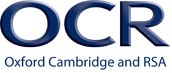 Use this form to request reviews of results or a copy of the marked script for Certificates of Professional Competence (CPC) case study units or a clerical check for the multiple choice/on-screen units.Before submitting this form, you must obtain the written consent of candidates. Candidates must be aware their marks and subject grades may be lowered following a review. Centre detailsQualification detailsUnit:
*Service 1: Clerical check onlyService required Access to scriptsReviews of results See the OCR website at www.ocr.org.uk/prs for more information about each of the services.Candidate detailsTo be completed by Head of Centre or Exams Officer. By submitting this form, you commit to paying the appropriate fees (see the current fees at www.ocr.org.uk/fees).Please email this form to VQ.reviewofresults@ocr.org.uk Centre number:Centre name:Tel:Centre email:Series:Road Haulage:R2 05689
(Case Study)R1 05680*
(Multiple Choice)R3 05690*
(On-Screen)Passenger Transport:P2 05678
(Case Study) P1 05677*
(Multiple Choice)P3 05679*
(On-Screen)Copy of script (without review of results)Service 1: Clerical checkService 2: Review of markingService 2a: Review of marking with individual reportService 2b: Review of marking with group reportCopy of reviewed script (with review of results)Candidate nameOCR candidate number (8 digits)OCR candidate number (8 digits)OCR candidate number (8 digits)OCR candidate number (8 digits)OCR candidate number (8 digits)OCR candidate number (8 digits)OCR candidate number (8 digits)OCR candidate number (8 digits)Name:Position:Date: